〇今回の改正点　一定年収以上の高所得者の負担限度額が令和3年8月1日より変更となります〇高額介護サービス費　介護保険サービスを利用した月の自己負担額（同一世帯内に利用者がいる場合は世帯合計所得）が一定の額（上記表参照）を超えた場合、申請により超えた額が払い戻される制度です。〇申請可能な方　介護保険サービス利用料が上記表の所得に応じた負担限度額（月額）を超えた方。★支給対象者と思われる方には、いきいき高齢課から申請書を郵送しています。申請は原則初回のみで、２回目以降は申請の必要はありません。※ご本人以外の口座に振り込みを行う場合は委任状が必要です。※ご本人が亡くなられている場合は、相続人から申請を行うことが可能です。この場合、相続人申立書の提出が合わせて必要です。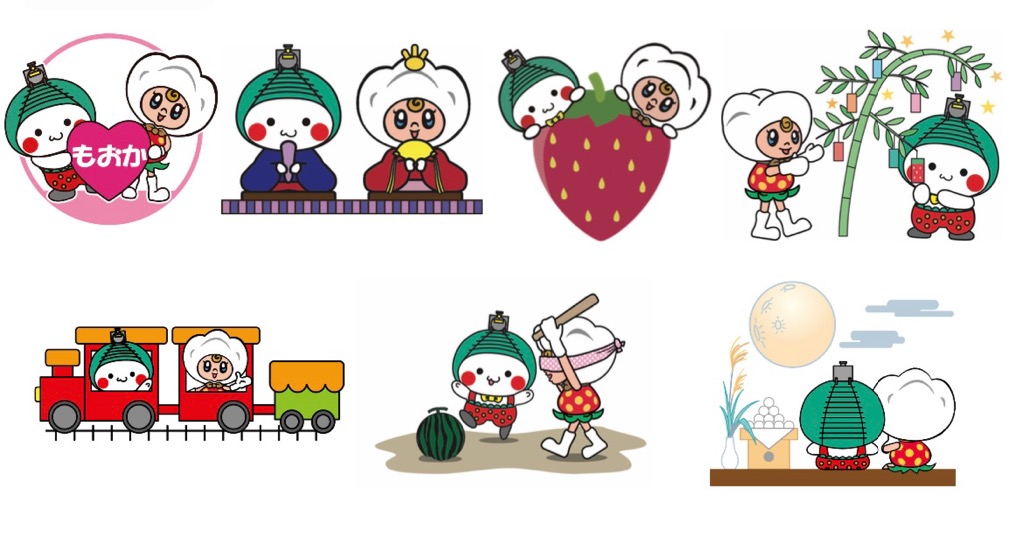 区分区分負担限度額（月額）課税所得690万円（年収約1,160万円）以上課税所得690万円（年収約1,160万円）以上１４０，１００円（世帯）課税所得380万円（年収約770万円）～課税所得690万円（年収約1,160万円）未満課税所得380万円（年収約770万円）～課税所得690万円（年収約1,160万円）未満９３，０００円（世帯）市民税課税～課税所得380万円（年収約770万円）未満市民税課税～課税所得380万円（年収約770万円）未満４４，４００円（世帯）世帯全員が市民税非課税世帯全員が市民税非課税２４，６００（世帯）前年の公的年金等収入金額+その他の合計所得金額の合計が80万円以下の方等２４，６００円（世帯）１５，０００円（個人）生活保護を受給されている方等生活保護を受給されている方等１５，０００円（世帯）